Ш У Ö МП О С Т А Н О В Л Е Н И Еот 01 июня 2022 года                                                                      №  02пгт. Усогорск, Удорского районаРеспублика КомиО проведении публичных слушанийпо проектам актуализированных схем теплоснабженияи по проектам  актуализированных схем водоснабжения и водоотведения городского поселения «Усогорск» на 2022-2035 годыРуководствуясь Федеральным законом «Об общих принципах организации местного самоуправления в Российской Федерации» от 06.10.2003 года №131-ФЗ, Уставом муниципального образования городского поселения «Усогорск»,ОБЯЗЫВАЮ:1. Назначить на 10 июня 2022 года в 16.00 часов проведение публичных слушаний по проекту актуализированной схемы теплоснабжения и по проекту актуализированной схемы водоснабжения и водоотведения городского поселения «Усогорск» на 2022-2035 годы. Провести публичные слушания  в  здании администрации городского поселения «Усогорск» (актовый зал) по адресу: пгт. Усогорск, ул. Дружбы, д. 17.          2. Назначить комиссию по подготовке и проведению публичных слушаний в следующем составе:Савельева Н.А. – и.о. руководителя администрации поселения, председателя комиссии;Миронова Л.Л. –  ведущий  специалист администрации поселения, секретарь;Члены комиссии:Подугольникова Т.П. – депутат Совета городского поселения «Усогорск»,Думбрава О.Р. – депутат Совета городского поселения «Усогорск»;Ярушин А.М. – директор Удорского филиала АО «Коми тепловая компания» (по согласованию).3. Комиссии осуществить информирование населения о проведении публичных слушаний путем обнародования и размещения на официальном сайте администрации МО ГП «Усогорск».4. Обеспечить публичные слушания в соответствии с требованиями законодательства Российской Федерации и Устава МО ГП «Усогорск».5. Контроль за исполнением настоящего постановления возложить на и.о.руководителя администрации МО ГП «Усогорск» Савельеву Н.А.Глава городского поселения Усогорск –Председатель Совета поселения                                                В.К. Горяшин«Усогорск» каровмÖдчÖминлÖнмуниципальнÖй юконсаюралысь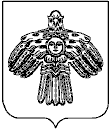 Глава муниципального образования городского поселения «Усогорск»